СОВЕТ ДЕПУТАТОВ ЩЁЛКОВСКОГО МУНИЦИПАЛЬНОГО РАЙОНАМОСКОВСКОЙ  ОБЛАСТИР  Е Ш Е Н И Е от 11.01.2019 № 864/83О реализации Закона Московской области от 28.12.2018  № 258/2018-ОЗ «Об организации местного самоуправления на территории Щёлковского муниципального района»В соответствии с Законом Московской области от 28.12.2018              № 258/2018-ОЗ «Об организации местного самоуправления на территории Щёлковского муниципального района» и в целях обеспечения непрерывности осуществления муниципальной власти и обеспечения гарантии на осуществление местного самоуправления Совет депутатов Щёлковского муниципального района РЕШИЛ:Органам местного самоуправления и должностным лицам местного самоуправления Щёлковского муниципального района приступить к осуществлению полномочий по решению установленных Федеральным законом 06.10.2003 № 131-ФЗ «Об общих принципах организации местного самоуправления в Российской Федерации» вопросов местного значения городского округа.Разместить на официальном сайте Администрации Щёлковского муниципального района в информационно-телекоммуникационной сети «Интернет».Настоящее решение вступает в силу с момента его принятия.Глава Щёлковского муниципального района                                      А.В. Валов Председатель Совета депутатов Щёлковского муниципального района                                         Н.В. Суровцева 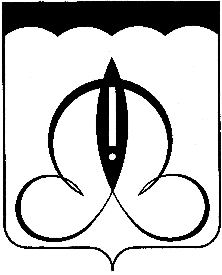 